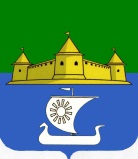 МУНИЦИПАЛЬНОЕ ОБРАЗОВАНИЕ«МОРОЗОВСКОЕ ГОРОДСКОЕ ПОСЕЛЕНИЕ  ВСЕВОЛОЖСКОГО МУНИЦИПАЛЬНОГО РАЙОНА ЛЕНИНГРАДСКОЙ ОБЛАСТИ»СОВЕТ ДЕПУТАТОВП О С Т А Н О В Л Е Н И Еот 29 декабря 2014 года № 52На основании ст.ст. 35, 40 Федерального закона от 06.10.2003 № 131-ФЗ «Об общих принципах организации местного самоуправления в Российской Федерации», Устава муниципального образования «Морозовское городское поселение Всеволожского муниципального района Ленинградской области», Совет депутатовПОСТАНОВЛЯЕТ:	1. Утвердить Положение о порядке выплаты депутатам Совета депутатов муниципального образования «Морозовское городское поселение Всеволожского муниципального района Ленинградской области», осуществляющим свою деятельность на непостоянной основе, компенсации за выполнение депутатской деятельности, согласно приложению № 1 к настоящему постановлению.	2. Признать утратившим силу с момента начала действия настоящего постановления Постановление Совета депутатов муниципального образования «Морозовское городское поселение Всеволожского муниципального района Ленинградской области» от 18.04.2006 № 21 «Об утверждении Положения о порядке расходования средств, выделяемых на возмещение расходов, связанных с осуществлением депутатской деятельности депутатов муниципального образования «Морозовское городское поселение».	3. Настоящее постановление вступает в силу с момента его принятия.	4.Контроль исполнением настоящего положения возложить на постоянно действующую комиссию Совета депутатов муниципального образования «Морозовское городское поселение Всеволожского муниципального района Ленинградской области» по бюджету, налогам, инвестициям, экономическому развитию торговле и предпринимательству.Глава муниципального образования	                                          Ю.И. КомаровПриложениек постановлению Совета депутатовМО «Морозовское городское поселение»от 29 декабря 2014 года № 52 ПОЛОЖЕНИЕо порядке выплаты депутатам Совета депутатов муниципального образования «Морозовское городское поселение Всеволожского муниципального района Ленинградской области», осуществляющим свою деятельность на непостоянной основе, компенсации за выполнение депутатской деятельности 1. Общие положения	1.1. Настоящее положение разработано на основании ст. 35, 40 Федерального закона от 06.10.2003 № 131-ФЗ «Об общих принципах организации местного самоуправления в Российской Федерации», Устава муниципального образования «Морозовское городское поселение Всеволожского муниципального района Ленинградской области», в целях установления порядка выплаты депутатам Совета депутатов муниципального образования «Морозовское городское поселение Всеволожского муниципального района Ленинградской области», осуществляющим свою деятельность на непостоянной основе, компенсации за выполнение депутатской деятельности (далее-компенсационные выплаты).	1.2. Компенсационные выплаты депутатам Совета депутатов муниципального образования «Морозовское городское поселение Всеволожского муниципального района Ленинградской области», осуществляющим свою деятельность на непостоянной основе (далее-депутаты) осуществляются из средств бюджета муниципального образования «Морозовское городское поселение Всеволожского муниципального района Ленинградской области».	1.3. Компенсационные выплаты ежемесячно выплачиваются депутатам за осуществление депутатской деятельности размере согласно Приложению 1.	1.4. Компенсационные выплаты подлежат налогообложению в соответствии с действующим законодательством Российской Федерации.2. Порядок начисления и осуществления компенсационных выплат	2.1. Финансирование расходов на осуществление компенсационных выплат осуществляется в пределах средств, ежегодно предусматриваемых в бюджете муниципального образования «Морозовское городское поселение Всеволожского муниципального района Ленинградской области» по разделу 0103 «Функционирование законодательных (представительных) органов государственной власти и представительных органов муниципальных образований».	2.2. Для получения компенсационных выплат депутаты предоставляют следующие документы:	а) заявление о начислении компенсационных выплат (в свободной форме);	б) копия паспорта;	в) идентификационный номер налогоплательщика (ИНН);	г) страховое свидетельство.	2.3. Депутат вправе отказаться от начисления ему компенсационных выплат.	2.4. Компенсационные выплаты осуществляются за осуществление депутатской деятельности, в том числе за:	- участие на заседаниях Совета депутатов муниципального образования «Морозовское городское поселение Всеволожского муниципального района Ленинградской области» (далее-Совет депутатов);	- участие в работе постоянных комиссий Совета депутатов;	- участие в назначенных на территории муниципального образования «Морозовское городское поселение Всеволожского муниципального района Ленинградской области» публичных слушаниях для обсуждения проектов нормативно-правовых актов муниципального образования (далее-публичные слушания);	- организацию приема граждан.	2.5. Участие депутатов на заседаниях Совета депутатов, участие в работе постоянных комиссий Совета депутатов, в состав которых они избраны, участие в публичных слушаниях, прием граждан, в установленном Советом депутатов порядке, являются обязательными.	2.6.   Депутату, без уважительных причин не явившемуся на: заседание Совета депутатов, в том числе не состоявшемуся из-за отсутствия правомочного состава (кворума), заседание постоянной комиссий Совета депутатов, в состав которой они избраны, публичные слушания, а также не обеспечившему проведение в установленном порядке приема граждан, начисление компенсационных выплат за месяц, в котором они проводились, не производится.	2.7. Осуществление компенсационных выплат также прекращается в случаях:	а)	истечения срока полномочий депутата;	б)	досрочного прекращения полномочий в соответствии с законодательством;	в)	подачи заявления об отказе от денежного вознаграждения.	2.8. Компенсационная выплата начисляются и выплачиваются на основании Сводной ведомости об участии в работе Совета депутатов муниципального образования за истекший месяц по форме, согласно Приложению 2 к настоящему Положению.	2.9. Сводная ведомость предоставляется бухгалтеру Совета депутатов ежемесячно, не позднее 10 числа месяца, следующего за отчетным.Приложение 1 к Положению о порядке выплаты депутатам Совета депутатов муниципального образования «Морозовское городское поселение Всеволожского муниципального района Ленинградской области», осуществляющим свою деятельность на непостоянной основе, компенсации за выполнение депутатской деятельности 	Размер компенсации за выполнение депутатской деятельности депутатам Совета депутатов муниципального образования «Морозовское городское поселение Всеволожского муниципального района Ленинградской области», осуществляющим свою деятельность на непостоянной основе. 	1) Глава муниципального образования – 11 500 (одиннадцать тысяч пятьсот) рублей 00 копеек;	2) Заместитель председателя Совета депутатов – 9 200 (девять тысяч двести) рублей 00 копеек;	3) Председатель постоянной комиссии Совета депутатов – 9 200 (девять тысяч двести) рублей 00 копеек;	4) Депутат – 7 700 (семь тысяч семьсот) рублей 00 копеек.Приложение 2к Положению о порядке выплаты депутатам Совета депутатов муниципального образования «Морозовское городское поселение Всеволожского муниципального района Ленинградской области», осуществляющим свою деятельность на непостоянной основе, компенсации за выполнение депутатской деятельности Сводная ведомость об участии в работе Совета депутатов муниципального образования за ___________месяц __________годаПредседатель Совета депутатов           ______________________/___________________/                     Об утверждении Положения о порядке выплаты депутатам Совета депутатов муниципального образования «Морозовское городское поселение Всеволожского муниципального района Ленинградской области», осуществляющим свою деятельность на непостоянной основе, компенсации за выполнение депутатской деятельности ФИО ДепутатаУчастие в заседании(с указанием даты проведения) Участие в работе постоянных комиссий(с указанием даты проведения)Прием граждан(с указанием даты проведения)Другие мероприятия